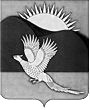 АДМИНИСТРАЦИЯПАРТИЗАНСКОГО МУНИЦИПАЛЬНОГО РАЙОНАПРИМОРСКОГО КРАЯПОСТАНОВЛЕНИЕ (проект) 00.00.2017                                            село Владимиро-Александровское                                               №  00В соответствии с Федеральным законом от 5 апреля 2013 года № 44-ФЗ "О контрактной системе в сфере закупок товаров, работ, услуг для обеспечения государственных и муниципальных нужд", постановлениями Правительства Российской Федерации от 18 мая 2015 года № 476 "Об утверждении общих требований к порядку разработки и принятия правовых актов о нормировании в сфере закупок, содержанию указанных актов и обеспечению их исполнения", от 13 октября 2014 года № 1047 "Об Общих правилах определения нормативных затрат на обеспечение функций государственных органов, органов управления государственными внебюджетными фондами и муниципальных органов, включая соответственно территориальные органы и подведомственные казенные учреждения», постановлением администрации Партизанского муниципального района от 27 января 2017 года № 62 "Об утверждении Правил определения нормативных затрат на обеспечение функций органов местного самоуправления Партизанского муниципального района в целях обоснования объекта и (или) объектов закупки, включаемых в план закупок на очередной финансовый период, администрация Партизанского муниципального районапостановляет:1. Утвердить следующие нормативы на обеспечение функций администрации Партизанского муниципального района:1.1. Нормативы обеспечения функций администрации Партизанского муниципального района, применяемые при расчете нормативных затрат на приобретение средств подвижной связи и услуг подвижной связи (прилагаются).1.2. Нормативы обеспечения функций администрации Партизанского муниципального района, применяемые при расчете нормативных затрат на приобретение принтеров, многофункциональных устройств, копировальных аппаратов (оргтехники) и расходных материалов к ней (прилагаются).1.3. Нормативы обеспечения функций администрации Партизанского муниципального района, применяемые при расчете нормативных затрат на приобретение мобильных носителей информации (USB-флеш-накопитель, выносной жесткий диск, твердотельный накопитель) (прилагаются). 1.4. Нормативы обеспечения функций администрации Партизанского муниципального района, применяемые при расчете нормативных затрат на приобретение мебели и отдельных материально-технических средств (прилагаются).1.5. Нормативы обеспечения функций администрации Партизанского муниципального района, применяемые при расчете нормативных затрат на приобретение периодических изданий и справочной литературы (прилагаются).1.6. Нормативы обеспечения функций администрации Партизанского муниципального района, применяемые при расчете нормативных затрат на приобретение канцелярских товаров на одного работника (прилагаются).1.7. Нормативы обеспечения функций администрации Партизанского муниципального района, применяемые при расчете нормативных затрат на приобретение хозяйственных принадлежностей (прилагаются).1.8. Нормативы обеспечения функций администрации Партизанского муниципального района, применяемые при расчете нормативных затрат на приобретение мониторов и системных блоков (рабочих станций) и расходных материалов к ним (прилагаются).1.9. Нормативы обеспечения функций администрации Партизанского муниципального района, применяемые при расчете нормативных затрат на приобретение настольных телефонных аппаратов и аппаратов факсимильной связи (прилагаются).1.10. нормативы обеспечения функций администрации Партизанского муниципального района, применяемые при расчете нормативных затрат на приобретение средств информационной защиты, серверного оборудования, расходных материалов для создания и модификации компьютерных локальных сетей (прилагаются).2. Общему отделу администрации Партизанского муниципального района (Иванькова) разместить настоящее постановление  на официальном сайте администрации Партизанского муниципального района в информационно-телекоммуникационной сети «Интернет».3. Контроль за исполнением настоящего постановления оставлю за собой.И.о. главы Партизанскогомуниципального района						      Л.В.ХамхоевНормативыобеспечения функций администрации Партизанского муниципального района, применяемые при расчете нормативных затрат на приобретение средств подвижной связи и услуг подвижной связи<*> - периодичность приобретения средств связи определяется максимальным сроком полезного использования и составляет пять летНормативыобеспечения функций администрации Партизанского муниципального района, применяемые при расчете нормативных затрат на приобретение принтеров, многофункциональных устройств, копировальных аппаратов (оргтехники) и расходных материалов к ней_____________  Нормативыобеспечения функций администрации Партизанского муниципального района, применяемые при расчете нормативных затрат на приобретение мобильных носителей информации (USB-флеш-накопитель, выносной жесткий диск, твердотельный накопитель)___________  Нормативыобеспечения функций администрации Партизанского муниципального района, применяемые при расчете нормативных затрат на приобретение мебели и отдельных материально-технических средствКатегории и группы должностей приводятся в соответствии с реестром.Служебные помещения, по мере необходимости, обеспечиваются предметами в ином количестве либо дополняются предметами, не указанными в настоящих нормативах, за счет бюджетных средств, выделяемых на эти цели.Иные помещения, не указанные в настоящих нормативах, обеспечиваются предметами в соответствии с их назначением, за счет бюджетных средств, выделяемых на эти цели.Сроки службы предметов, не вошедших в настоящие нормативы, но находящихся в эксплуатации, исчисляются применительно к аналогичным типам предметов в соответствии с нормативными правовыми актами Российской Федерации.________________   Нормативыобеспечения функций администрации Партизанского муниципального района, применяемые при расчете нормативных затрат на приобретение периодических изданий и справочной литературы____________   Нормативыобеспечения функций администрацииПартизанского муниципального района, применяемыепри расчете нормативных затрат на приобретение канцелярских товаров на одного работникаРуководитель отраслевого (функционального) орган администрации имеет право самостоятельно регулировать наименование и количество приобретаемых канцелярских принадлежностей при условии, что фактические затраты на приобретение не превысят расчетные._____________  Нормативыобеспечения функций администрации Партизанского муниципального района, применяемые при расчете нормативных затрат на приобретение хозяйственных принадлежностей____________Нормативыобеспечения функций администрации Партизанского муниципального района, применяемые при расчете нормативных затрат на приобретение мониторов и системных блоков (рабочих станций) и расходных материалов к ним______________  Нормативыобеспечения функций администрацииПартизанского муниципального района, применяемые при расчете нормативных затрат на приобретение настольных телефонных аппаратов и аппаратов факсимильной связи_____________  Нормативыобеспечения функций администрацииПартизанского муниципального района, применяемые при расчете нормативных затрат на приобретение средств информационной защиты, серверного оборудования, расходных материалов для создания и модификации компьютерных локальных сетей___________  УТВЕРЖДЕНЫпостановлением администрации Партизанского муниципального районаот    2017 № № п/пВид связиКоличество средств связиЦена приобретения средств связи <*>Расходы на услуги связиКатегория должностей11.Подвижная связьне более 2 единицы в расчете на муниципального служащего, замещающего должность, относящуюся к высшей группе должностейне более 10000 рублей включительно за одну единицуежемесячные расходы не более 2000 рублей включительногруппы должностей муниципальных служащих приводятся в соответствии с Реестром должностей муниципальной службы в Приморском крае, утвержденным Законом Приморского края от 04.06.2007 № 83-КЗ "О муниципальной службе в Приморском крае" (далее - реестр)11.Подвижная связьне более двух единицы в расчете на муниципального служащего, замещающего должность, относящуюся к главной группе должностей муниципальной службыне более 7000 рублей включительно за одну единицуежемесячные расходы не более 1000 рублейкатегории и группы должностей приводятся в соответствии с реестромУТВЕРЖДЕНЫпостановлением администрации Партизанского муниципального районаот    2017 №Замещаемая должностьКоличество оргтехникиЦена за 1 единицу (руб.)Муниципальный служащий, замещающий должность, относящуюся к высшей группе должностей муниципальной службыне более 1 ед. персональных принтеров или персональных МФУне более 7000 (сканер)Муниципальный служащий, замещающий должность, относящуюся к высшей группе должностей муниципальной службыне более 1 ед. персональных принтеров или персональных МФУне более 4916 (цветной принтер)Муниципальный служащий, замещающий должность, относящуюся к высшей группе должностей муниципальной службыне более 1 ед. персональных принтеров или персональных МФУне более 22399 (МФУ)Приемная лица, замещающего муниципальную должность, муниципального служащего, относящуюся к высшей группе должностей муниципальной службыне более 1 ед. персональных принтеров или персональных МФУ, сканеров, ламинаторов, копировальных аппаратов, брошюровщиковне более 4400 (принтер Canon)Приемная лица, замещающего муниципальную должность, муниципального служащего, относящуюся к высшей группе должностей муниципальной службыне более 1 ед. персональных принтеров или персональных МФУ, сканеров, ламинаторов, копировальных аппаратов, брошюровщиковне более 12600 (МФУ)Приемная лица, замещающего муниципальную должность, муниципального служащего, относящуюся к высшей группе должностей муниципальной службыне более 1 ед. персональных принтеров или персональных МФУ, сканеров, ламинаторов, копировальных аппаратов, брошюровщиковне более 4000 (сканер)Приемная лица, замещающего муниципальную должность, муниципального служащего, относящуюся к высшей группе должностей муниципальной службыне более 1 ед. персональных принтеров или персональных МФУ, сканеров, ламинаторов, копировальных аппаратов, брошюровщиковне более 5000 (брошюровщик)Муниципальный служащий, замещающий должность, относящуюся к иным группам должностей муниципальной службы, лицо, замещающее должность, не относящуюся к муниципальным должностямподключение к сетевому принтеру не более 11235Муниципальный служащий, замещающий должность, относящуюся к иным группам должностей муниципальной службы, лицо, замещающее должность, не относящуюся к муниципальным должностям1 лазерный принтер HP LaserJet Pro 400не более 14700Муниципальный служащий, замещающий должность, относящуюся к иным группам должностей муниципальной службы, лицо, замещающее должность, не относящуюся к муниципальным должностямброшюровщикне более 6000Расходные материалы к оргтехнике (в год)Расходные материалы к оргтехнике (в год)Расходные материалы к оргтехнике (в год)Расходные материалы к оргтехнике (в год)Наименование расходного материалаКоличество расходных материаловЦена за ед., руб.Примечание1234Картридж GD GD TB20901 раз в кварталне более 410и более при необходимостиКартридж Epson1 раз в кварталне более 2500и более при необходимостиКартридж т7741-чернила1 раз в кварталне более1500и более при необходимостиКартридж HP 1 раз в кварталне более 5400и более при необходимостиКартридж GD GDTE6200TH1 раз в кварталне более 825и более при необходимостиКартридж GD GD TH 409A1 раз в кварталне более 575и более при необходимостиКартридж GD GD TH13\24\15A1 раз в кварталне более 515и более при необходимостиКартридж GD GDTH278A\7281 раз в кварталне более 375и более при необходимостиКартридж GD GDTH280A\505A1 раз в кварталне более 510и более при необходимостиКартридж GD GDTH85\35\36A1 раз в кварталне более 375и более при необходимостиКартридж GD GDTN321C1 раз в кварталне более 3200и более при необходимостиКартридж GD GDTN321K1 раз в кварталне более 3200и более при необходимостиКартридж GD GD TN321M1 раз в кварталне более 3200и более при необходимостиКартридж GD GDTN321Y1 раз в кварталне более 3200и более при необходимостиКартридж GD GD TS108S1 раз в кварталне более 735и более при необходимостиКартридж GD GD TS12101 раз в кварталне более 830и более при необходимостиКартридж GD GD TS1710\42001 раз в кварталне более 680и более при необходимостиКартридж GD GD TS205L1 раз в кварталне более 980и более при необходимостиКартридж GD GD TX31001 раз в кварталне более 1650и более при необходимостиКартридж GD GDTX6000B1 раз в кварталне более 315и более при необходимостиКартридж GD GDTX6000M1 раз в кварталне более 310и более при необходимостиКартридж GD GDTX6000Y1 раз в кварталне более 310и более при необходимостиКартридж GD GDTX6000C1 раз в кварталне более 310и более при необходимостиКартридж GD TR12201 раз в кварталне более 4757и более при необходимостиНабор картриджей Epson1 раз в кварталне более 2900и более при необходимостиПринт-катридж GD GD DXM20D1 раз в кварталне более 1470и более при необходимостиТонер-картридж GD GD –TH278A\7281 раз в кварталне более 375и более при необходимостиТонер- картридж Xerox 1 раз в кварталне более 2300и более при необходимостиТонер-картридж GD GD -TH49\53A1 раз в кварталне более 530и более при необходимостиТонер-картридж GD GD –TK4351 раз в кварталне более 1015и более при необходимостиТонер-картридж GD GD –TX41181 раз в кварталне более 1480и более при необходимостиEpson T77411 раз в кварталне более 2000и более при необходимостиФотобарабан EPSON62001 раз в кварталне более 1500и более при необходимостиУТВЕРЖДЕНЫпостановлением администрации Партизанского муниципального районаот    2017 №Замещаемая должностьКоличество мобильных носителей информацииЦена за 1 ед., руб.Муниципальный служащий, замещающий должность, относящуюся к высшей группе должностей муниципальной службыне более 2 ед. мобильных носителей информации на муниципального служащегоне более 10 550Муниципальный служащий, замещающий иные должности муниципальной службы, лицо, замещающее должность, не относящуюся к муниципальным должностямне более 1 ед. мобильных носителей информации на одного работникане более 5000УТВЕРЖДЕНЫпостановлением администрации Партизанского муниципального районаот    2017 №№ п/пНаименование служебных помещений и предметовЕд. измер.Кол-воЦена за 1 ед., руб.Примечание1234561.Кабинет муниципального служащего, замещающего должность, относящуюся к высшей группе должностей муниципальной службы (глава администрации, заместители главы администрации)Кабинет муниципального служащего, замещающего должность, относящуюся к высшей группе должностей муниципальной службы (глава администрации, заместители главы администрации)Кабинет муниципального служащего, замещающего должность, относящуюся к высшей группе должностей муниципальной службы (глава администрации, заместители главы администрации)Кабинет муниципального служащего, замещающего должность, относящуюся к высшей группе должностей муниципальной службы (глава администрации, заместители главы администрации)Кабинет муниципального служащего, замещающего должность, относящуюся к высшей группе должностей муниципальной службы (глава администрации, заместители главы администрации)1.1.Гарнитур кабинетный или набор однотипной мебели:Гарнитур кабинетный или набор однотипной мебели:Гарнитур кабинетный или набор однотипной мебели:Гарнитур кабинетный или набор однотипной мебели:Гарнитур кабинетный или набор однотипной мебели:1.1.1.Стол руководителяшт.1не более 24200и более при необходимости1.1.2.Стол приставнойшт.1не более 8090и более при необходимости1.1.3.Стол для заседанийшт.1не более 10988и более при необходимости1.1.4.Стол журнальныйшт.1не более 5050и более при необходимости1.1.5.Шкаф-купешт.1не более 12000и более при необходимости1.1.6.Шкаф книжныйшт.1не более 10000и более при необходимости1.1.7.Шкаф платянойшт.1не более 8000и более при необходимости1.2.Иные предметы:Иные предметы:Иные предметы:Иные предметы:Иные предметы:1.2.1.Кресло руководителяшт.1не более 20200и более при необходимости1.2.2.Стульяшт.20не более 2000и более при необходимости1.2.3.Зеркалошт.1не более 5000и более при необходимости1.2.4.Шкаф металлический (сейф)шт.1не более 11800и более при необходимости1.2.5.Стаканышт.6не более 300и более при необходимости1.2.6.Чайный (кофейный) сервизкомп.1не более 5000и более при необходимости1.2.7.Микроволновая печьшт.1не более 5000и более при необходимости1.2.8.Электрический чайникшт.1не более 3000и более при необходимости1.2.9.Жалюзикомп.1не более 5000на окно1.2.10.Лампа настольнаяшт.1не более 3500и более при необходимости1.2.11.Настольный набор руководителякомп.1не более 2000и более при необходимости1.2.12.Часы настенныешт.1не более 1000и более при необходимости2.Кабинет муниципального служащего, замещающего должность, относящуюся к высшей группе должностей муниципальной службы (начальники отраслевых (функциональных) органов администрации)Кабинет муниципального служащего, замещающего должность, относящуюся к высшей группе должностей муниципальной службы (начальники отраслевых (функциональных) органов администрации)Кабинет муниципального служащего, замещающего должность, относящуюся к высшей группе должностей муниципальной службы (начальники отраслевых (функциональных) органов администрации)Кабинет муниципального служащего, замещающего должность, относящуюся к высшей группе должностей муниципальной службы (начальники отраслевых (функциональных) органов администрации)Кабинет муниципального служащего, замещающего должность, относящуюся к высшей группе должностей муниципальной службы (начальники отраслевых (функциональных) органов администрации)2.1.Стол руководителяшт.1не более 16200и более при необходимости2.2.Тумба приставнаяшт.1не более 7000и более при необходимости2.3.Шкаф платянойшт.1не более 8000и более при необходимости2.4.Шкаф книжныйшт.1не более 9500и более при необходимости2.5.Кресло рабочеешт.1не более 4000и более при необходимости2.6.Стульяшт.6не более 1500и более при необходимости2.7.Зеркалошт.1не более 2500и более при необходимости2.8.Кондиционершт.1не более 28500и более при необходимости2.9.Уничтожитель бумаг (шредер)шт.1не более 5480и более при необходимости2.10.Графин (кувшин)шт.2не более 700и более при необходимости2.11Жалюзикомп.1не более 5000на окно3.Кабинет муниципальных служащихКабинет муниципальных служащихКабинет муниципальных служащихКабинет муниципальных служащихКабинет муниципальных служащих3.1.Стол письменныйшт.11не более 7700и более при необходимости3.2.Стол для оргтехникишт.11не более 3500и более при необходимости3.3.Шкаф книжныйшт.11не более 10000и более при необходимости3.4.Шкаф платянойшт.11не более 8000и более при необходимости3.5.Кресло рабочеешт.11не более 4000и более при необходимости3.6.Стульяшт.61не более 1500и более при необходимости3.7.Кондиционершт.11не более 28500и более при необходимости3.8.Уничтожитель бумаг (шредер)шт.11не более 5480и более при необходимости3.9.Жалюзишт.11не более 5000на окно4.Зал приема делегаций (конференц-зал), актовый залЗал приема делегаций (конференц-зал), актовый залЗал приема делегаций (конференц-зал), актовый залЗал приема делегаций (конференц-зал), актовый залЗал приема делегаций (конференц-зал), актовый зал4.1.Столшт.11не более 30000и более при необходимости4.2.Стулшт.660не более 1500и более при необходимости4.3.Вешалка напольнаяшт.11не более 5500и более при необходимости4.4. Кондиционершт.11не более 28500и более при необходимости4.5.Жалюзикомп.11не более 5000на окно4.6.Часы настенныешт.11не более 1000и более при необходимостиУТВЕРЖДЕНЫпостановлением администрации Партизанского муниципального районаот    2017 №НаименованиеКоличествоПериодические издания (в т.ч. специализированные газеты)годовая подписка - не более 3 наименований на отраслевой (функциональный орган администрации)Специализированные журналы по направлениям деятельностигодовая подписка - не более 7 наименований на отраслевой (функциональный орган администрации)УТВЕРЖДЕНЫпостановлением администрации Партизанского муниципального районаот    2017 №№ п/пНаименованиеЕд. измеренияКол-воПериодичность полученияЦена за ед., руб.Примечание12345671Антистеплершт.11 раз в кварталне более 50и более при необходимости2Батарейка мизинчиковая шт.481 раз в кварталне более 80и более при необходимости3Батарейка пальчиковаяшт.481 раз в кварталне более 80и более при необходимости4Блок бумаги для записей белый шт.801 раз в кварталне более 75и более при необходимости5Блокнот на спирали шт.501 раз в кварталне более 65и более при необходимости6Бумага А4лист11 раз в кварталне более 15и более при необходимости7Бумага для записей самоклеящаясяшт.2001 раз в кварталне более 30и более при необходимости8Бумага для офисной техники Sveto Copyшт.5611 раз в кварталне более 30и более при необходимости9Бумага для офисной техники XEROXшт.5001 раз в кварталне более 190и более при необходимости10Бумага для лазерн. печатилист1001 раз в кварталне более 15и более при необходимости11Бумага  шт.151 раз в кварталне более 400и более при необходимости12Блок для заметок в боксешт.11 раз в кварталне более 110и более при необходимости13Дело скоросшивательшт.8201 раз в кварталне более 20и более при необходимости14Дырокол шт.201 раз в кварталне более 125и более при необходимости15Ежедневник шт.311 раз в кварталне более 320и более при необходимости16Журнал входящей корреспонденциишт.201 раз в кварталне более 210и более при необходимости17Журнал регистрации исходящей корреспонденции шт.201 раз в кварталне более 210и более при необходимости18Журнал учета заявлений, предложений  и жалобшт.101 раз в кварталне более 230и более при необходимости19Зажим для бумагшт.6001 раз в кварталне более 15и более при необходимости20Закладки 4 неоновых цветаШт.21 раз в кварталне более 70и более при необходимости21Зажимы для цветной бумагишт.501 раз в кварталне более 20и более при необходимости22Зажимы самоклеящиеся шт.1001 раз в кварталне более 55и более при необходимости23Запаска к корректору роликовомушт.1001 раз в кварталне более 100и более при необходимости24Запаска к корректору шт.1001 раз в кварталне более 100и более при необходимости25Календарьшт.341 раз в кварталне более 55и более при необходимости26Карандаш шт.851 раз в кварталне более 25и более при необходимости27Карандаш механический шт.601 раз в кварталне более 45и более при необходимости28Клей карандашшт.451 раз в кварталне более 35и более при необходимости29Клей ПВА шт.401 раз в кварталне более 25и более при необходимости30Клейкая лента двухсторонняя шт.11 раз в кварталне более 50и более при необходимости31Книга учета шт.101 раз в кварталне более 155и более при необходимости32Книга учеташт.201 раз в кварталне более 65и более при необходимости33Кнопки силиконовыешт.21 раз в кварталне более 45и более при необходимости34Конверты (А4)шт.201 раз в кварталне более 40и более при необходимости35Конверты (А5)шт.201 раз в кварталне более 30и более при необходимости36Конверты (С4) шт2501 раз в кварталне более 10и более при необходимости37Конверты (С5)шт.2501 раз в кварталне более 10и более при необходимости38Корректор роликовыйшт.1501 раз в кварталне более 70и более при необходимости39Корректор роликовый шт.601 раз в кварталне более 55и более при необходимости40Краска штемпельнаяшт.81 раз в кварталне более 50и более при необходимости41Ластикшт.301 раз в кварталне более 270и более при необходимости42Линейкашт.101 раз в кварталне более 20и более при необходимости43Лоток для бумагшт.81 раз кварталне более 280и более при необходимости44Маркер шт.361 раз в кварталне более 35и более при необходимости45Рамка со стекломшт.1001 раз в кварталне более 120и более при необходимости46Наклейки ксероксшт11 раз в кварталне более 500и более при необходимости47Настольный наборшт.51 раз в кварталне более 290и более при необходимости48Нитки для сшивания документовшт.31 раз в кварталне более 165и более при необходимости49Ножницы шт.201 раз в кварталне более 75и более при необходимости50Папка 2 кольцашт.1001 раз в кварталне более 85и более при необходимости51Папка-конверт шт.1501 раз в кварталне более 30и более при необходимости52Папка поздравительная шт.221 раз в кварталне более 90и более при необходимости53Папка с боковым прижимом и прозрачным внутренним карманомшт.1051 раз в кварталне более 65и более при необходимости54Папка файловаяуп.401 раз в кварталне более 80и более при необходимости55Папка регистратор уп.6451 раз в кварталне более 120и более при необходимости56Папка с кнопкой А4шт.31 раз в кварталне более 30и более при необходимости57Папка-уголок шт.2801 раз в кварталне более 15и более при необходимости58Папка для бумаг с завязками мелованнаяшт.6501 раз в кварталне более 15и более при необходимости59Подставка настольнаяшт.81 раз в кварталне более120и более при необходимости60Подставка под календарьшт.61 раз в кварталне более 70и более при необходимости61Печать резиноваяшт.351 раз в кварталне более 50и более при необходимости62Печать резиновая (гербовая АМП)шт.11 раз в кварталне более2000и более при необходимои63Разделитель шт.241 раз в кварталне более 60и более при необходимости64Резинка канцелярскаяуп.11 раз в кварталне более 70и более при необходимости65Ручка шариковаяшт.3101 раз в кварталне более 20и более при необходимости66Ручка гелиеваяшт.1701 раз в кварталне более 50и более при необходимости67Ручка шариковая со шнурком на липучкешт.101 раз в кварталне более 35и более при необходимости68Чистящие салфетки для оргтехники влажные уп.11 раз в кварталне более 210и более при необходимости69Скобы для степлера шт.71 раз в кварталне более 370и более при необходимости70Скотч двухстороннийшт.151 раз в кварталне более 55и более при необходимости71Скотч прозрачный шт.621 раз в кварталне более 135и более при необходимости72Скотч узкийшт.401 раз в кварталне более 10и более при необходимости73Скрепки 28 мм шт.851 раз в кварталне более 30и более при необходимости74Скрепки 50 мм шт.501 раз в кварталне более 30и более при необходимости75Степлершт.111 раз в кварталне более 360и более при необходимости76Стержни к механическому  карандашу шт.201 раз в кварталне более 20и более при необходимости77Стержни шариковые шт.3701 раз в кварталне более 15и более при необходимости78Текстовыделительшт.1101 раз в кварталне более 20и более при необходимости79Тетрадь клеткашт.501 раз в кварталне более 65и более при необходимости80Термопленка для факсашт.21 раз в кварталне более 450и более при необходимости81Термопленка для факсашт.61 раз в кварталнеболее1980и более при необходимости82Термопленка для факсашт.61 раз в кварталне более 550и более при необходимости83Файл с перфорациейпач.40001 раз в кварталне более 200и более при необходимости84Фотобумага для цветной струйной печатишт.6001 раз в кварталне более 25и более при необходимости85Штамп шт.11 раз в кварталне более 800и более при необходимости86Штемпельная краскашт.71 раз в кварталне более 20и более при необходимости87Штемпельная подушка шт.11 раз в кварталне более 110и более при необходимостиУТВЕРЖДЕНЫпостановлением администрации Партизанского муниципального районаот    2017 №№ п/пНаименованиеЕдиница измеренияКоличествоЦена за ед.Автошампуньшт.1 раз в кварталне более 230Арматура для сливного бачкашт.1 раз в кварталне более 365Веникшт.1 раз в кварталне более 135Диск для газонокосилкишт.1 раз в кварталне более 900Дюбельшт.1 раз в кварталне более 10Жидкость для мойки шт.1 раз в кварталне более 2000Замок дверной шт.1 раз в кварталне более 350Известьшт.1 раз в кварталне более 110Кисть шт.1 раз в кварталне более 190Кистьшт.1 раз в кварталне более 75Краска водоэмульсионная шт.1 раз в кварталне более 615Краска фасадная шт.1 раз в кварталне более 1450Лампа светодиодная шт.1 раз в кварталне более 190Лампа энергосберегающаяшт.1 раз в кварталне более 220Мешки для мусорашт.1 раз в кварталне более 30Мешок строительныйшт.1 раз в кварталне более 25Мыло жидкоешт.1 раз в кварталне более 195Мыло жидкое шт.1 раз в кварталне более 345Мыло туалетное шт.1 раз в кварталне более 50Мыло туалетное жидкоешт.1 раз в кварталне более 290Перчатки резиновые шт.1 раз в кварталне более 65Перчатки строительные шт.1 раз в кварталне более 65Полотенце бумажноешт.1 раз в кварталНе более 360Полотенце вафельноешт.1 раз  в кварталНе более 110Порошок чистящийшт.1 раз в кварталНе более 70Садовая побелкашт.1 раз в кварталНе более 650Саморезышт.1 раз в кварталНе более 10Салфетки бумажныешт.1 раз в кварталНе более 50Салфетки для мебели шт.1 раз в кварталеНе более 120Салфетки для очистки мониторов шт.1 раз в кварталеНе более 125Средство для окон шт.1 раз в кварталеНе более 215Средство универсальное шт.1 раз в кварталНе более 150Стиральный порошок шт.1 раз в кварталНе более 80Стиральный порошок шт.1 раз в кварталНе более 50Телефонный кабель м1 раз в кварталНе более 120Тряпка половаяшт.1 раз в кварталНе более 270Трансформаторшт.1 раз в кварталНе более 555Чистящие салфеткишт.1 раз в кварталНе более 145Урна пластиковая шт.1 раз в кварталНе более 140Эмаль желтая шт.1 раз в кварталНе более 320Эмаль зеленаяшт.1 раз в кварталНе более 330УТВЕРЖДЕНЫпостановлением администрации Партизанского муниципального районаот    2017 №Замещаемая должностьЗамещаемая должностьКоличество комплектовКоличество комплектовЦена 1 ед. комплекта рабочей станции, моноблока, руб.Цена 1 ед. комплекта рабочей станции, моноблока, руб.Муниципальный служащий, лицо, замещающее должность, не относящуюся к муниципальным должностямМуниципальный служащий, лицо, замещающее должность, не относящуюся к муниципальным должностямне более 1 комплекта рабочей станции на одного работника, не более 1 моноблокане более 1 комплекта рабочей станции на одного работника, не более 1 моноблокане более 60000не более 60000Расходные материалы к системным блокам (в год)Расходные материалы к системным блокам (в год)Расходные материалы к системным блокам (в год)Расходные материалы к системным блокам (в год)Расходные материалы к системным блокам (в год)Расходные материалы к системным блокам (в год)Наименование расходного материалаКоличество расходных материаловКоличество расходных материаловЦена за ед., руб.Цена за ед., руб.ПримечаниеЖесткий диск1 раз в квартал1 раз в кварталне более 4200не более 4200и более при необходимостиЖесткий диск  HP 2000GB1 раз в квартал1 раз в кварталНе более 6950Не более 6950Комплект вентиляторов1 раз в квартал1 раз в кварталНе более 3150Не более 3150Контролер 6 портов с разъемом 1 раз в квартал1 раз в кварталНе более 6500Не более 6500Модуль памяти 1 раз в квартал1 раз в кварталНе более 2780Не более 2780Модуль памяти DDR-16001 раз в квартал1 раз в кварталНе более 3478Не более 3478Системный блок Alta Corp 30111 раз в квартал1 раз в кварталНе более  20400Не более  20400Системный блок  Alta corp 29071 раз в квартал1 раз в кварталНе более 20250Не более 20250УТВЕРЖДЕНЫпостановлением администрации Партизанского муниципального районаот    2017 №Замещаемая должностьКоличество средств связи на 1 работникаЦена за 1 единицу (руб.)Муниципальный служащий, замещающий должность, относящуюся к высшей группе должностей муниципальной службыне более 3 ед. настольных телефонных аппаратов, не более 1 ед. аппарата факсимильной связи.не более 6000Муниципальный служащий, замещающий должность, относящуюся к иным должностям муниципальной службы, лицо, замещающее должность, не относящуюся к муниципальным должностямне более 1 ед. настольных телефонных аппаратов; не более 1 ед. аппарата факсимильной связи.не более 3500УТВЕРЖДЕНЫпостановлением администрации Партизанского муниципального районаот    2017 №№ п/пНаименование оборудования, расходных материаловЕд. измер.Кол-воЦена за 1 ед., руб.ПримечаниеКомпьютерная и оргтехника (прочее)Компьютерная и оргтехника (прочее)Компьютерная и оргтехника (прочее)Компьютерная и оргтехника (прочее)Компьютерная и оргтехника (прочее)Компьютерная и оргтехника (прочее)1Клавиатура Episodeшт.5не более 22402Клавиатура Sven Standard USBшт.15не более 7503Мышь компьютерная шт.5не более 6004Мышь оптическая OKLICK USBшт.10не более 350Комплектующие к компьютерной и оргтехники и прочееКомплектующие к компьютерной и оргтехники и прочееКомплектующие к компьютерной и оргтехники и прочееКомплектующие к компьютерной и оргтехники и прочееКомплектующие к компьютерной и оргтехники и прочееКомплектующие к компьютерной и оргтехники и прочее5Сетевая карташт.1не более 1400